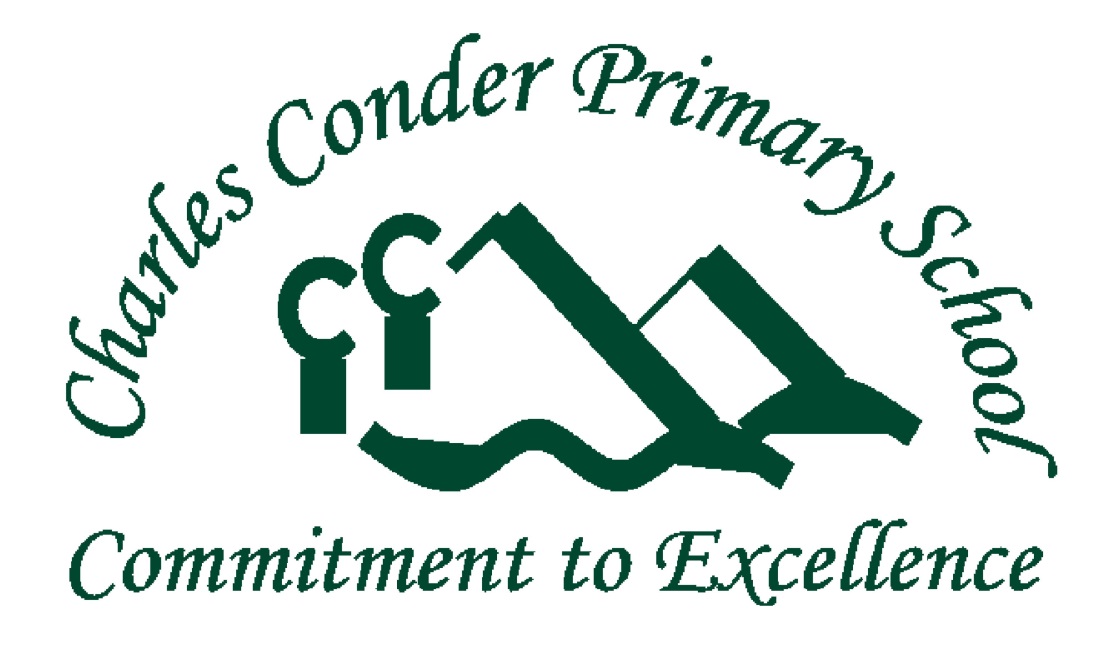 Network: Strategic Plan 2018-2022This page is intentionally left blank.School ProfileVisionThis school’s vision enables our community to work towards common goals ensuring children are our focus.  The manifesto is embodied by ‘Know the Child – Grow the Child’.  Charles Conder Primary School has a strong commitment to providing a safe and harmonious school environment where successful relationships thrive.  The strength lies in the close partnership between students, staff, parents and the wider community which is highly valued to us all.  We promote and develop positive and respectful relationships.  The school motto is:  Commitment to Excellence – in a caring, cooperative, purposeful and success-oriented environment.Values and BeliefsAt Charles Conder Primary School our community believes in the manifesto of ‘Know the child, Grow the child’. We incorporate a holistic and collaborative approach to teaching and learning where students belong, feel safe and supported and have high expectations for success. Learning is student centred, differentiated, authentic and inquiry driven. Teachers analyse data to identify purposeful, personal learning goals allowing for targeted teaching and learning. Feedback and reflection facilitates ongoing learning, ensuring students feel empowered to take risks, extend their thinking and develop a growth mindset. At Charles Conder Primary school every student is learning and achieving as part of a shared partnership between school and home. As a community we build healthy relationships through trust, respect, support and encouragement.  Know the Child, Grow the Child, at Charles Conder Primary School, you will see: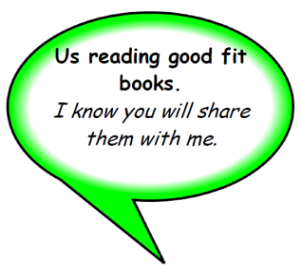 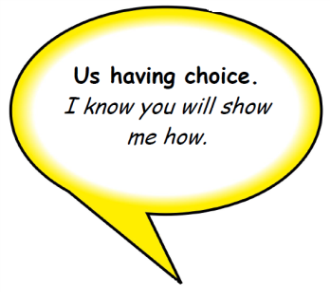 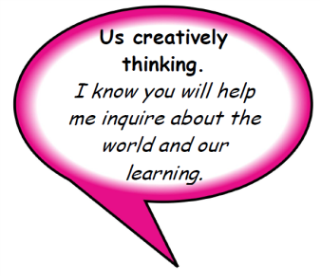 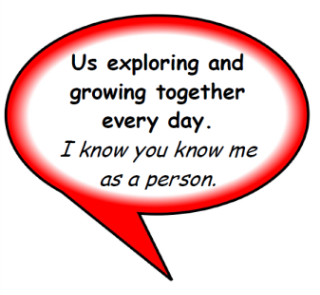 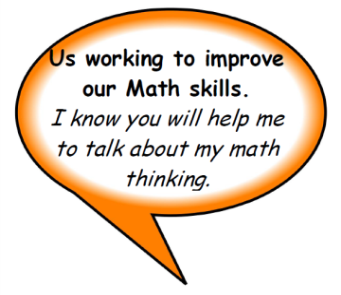 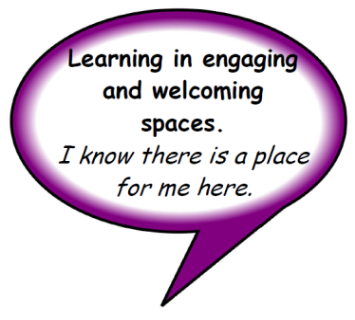 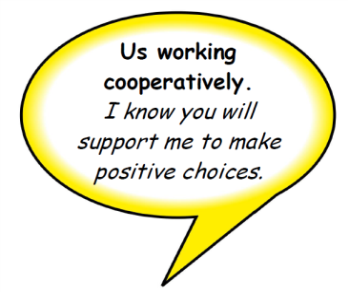 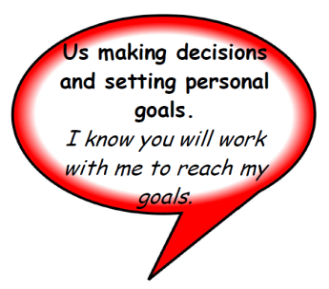 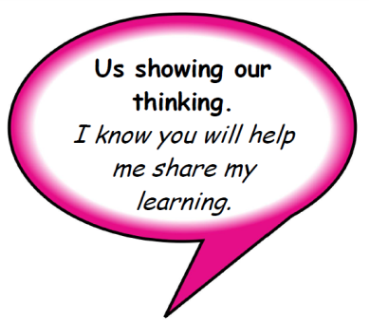 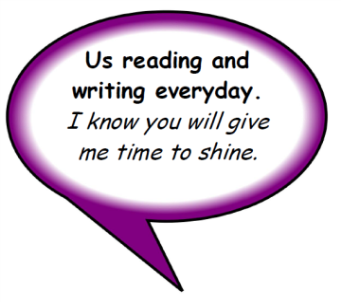 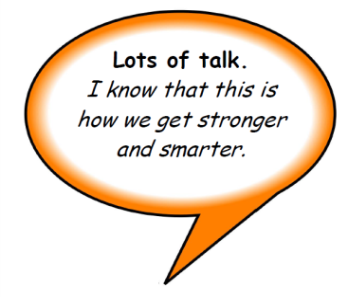 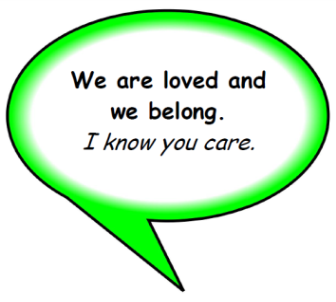 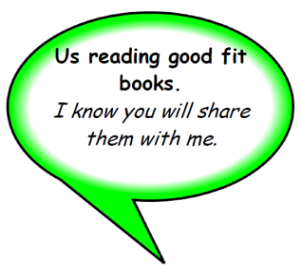 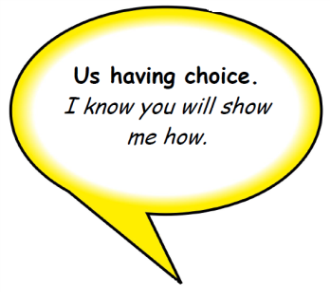 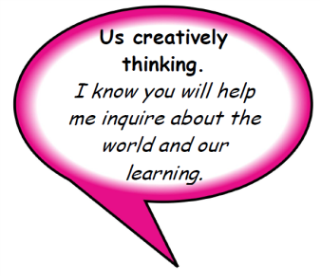 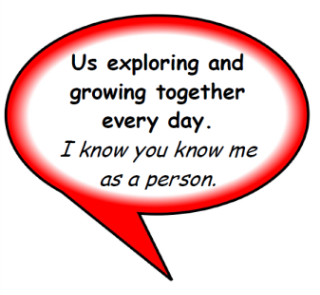 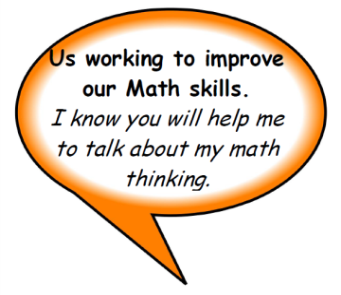 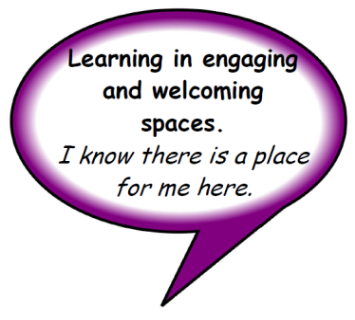 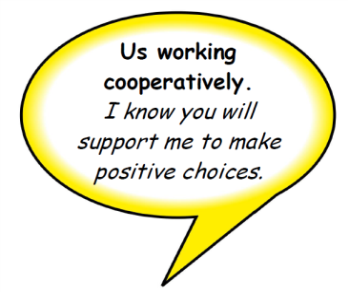 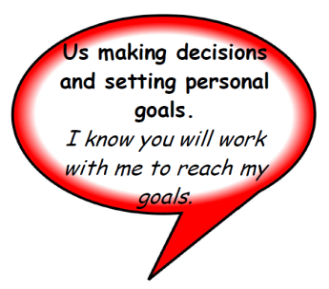 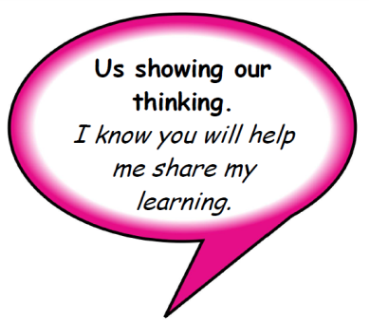 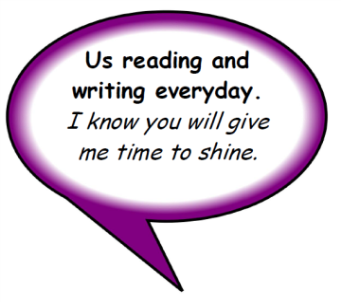 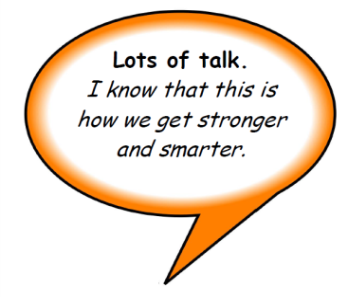 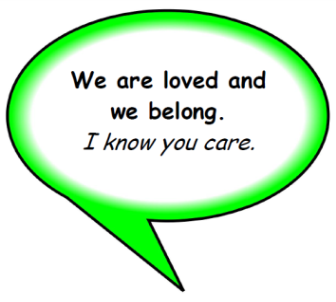 School Improvement PlanningPriority One: Improvement in academic achievementStudent outcomes to be achieved through this priority include:Improved Mathematics outcomes P – 6Improved English outcomes P - 6Targets by the end of 2022 we will achieve:100%  of students at year level Reading BenchmarksYear 3 and 5 Mathematics NAPLAN means 0.5  or more standard deviations above Like schools averageYear 3 and 5 Writing NAPLAN means 0.5  or more standard deviations above Like schools averageNational School Improvement Tool – Domain focus: National Quality Standard – Quality Area focus: Education Directorate Priorities: Priority Two: Improvement in student wellbeingStudent outcomes to be achieved through this priority include:Students feel safeStudents feel connected to school and peersImproving student resilience and self esteemImproving student persistence and respectTargets by the end of 2022 we will achieve:School Satisfaction data indicates that 95% of parents surveyed believe student behaviour is well managed at this school.School Satisfaction data indicates that 95% of parents surveyed believe their child feels safe at this school.School Satisfaction data indicates that 100% of parents surveyed believe they are overall satisfied with this schoolSchool Satisfaction data indicates that 95% of students surveyed believe student behaviour is well managed at this school.School Satisfaction data indicates that 95% of students surveyed believe they feel safe at this school.School Satisfaction data indicates that 100% of students surveyed believe they are overall satisfied with this schoolNational School Improvement Tool – Domain focus: National Quality Standard – Quality Area focus: Education Directorate Priorities: Priority Three: Embed a culture of Inquiry to foster lifelong learners in school and beyondStudent outcomes to be achieved through this priority include:Students develop skills and dispositions from assets of life Students integrate digital technologies to enhance their learningStudents be inquiry thinkers to investigate the world they live inStudents to develop knowledge and skills to solve conflictStudents have a growth mindset in all facets of learning and socialisationStudents develop a healthy living mindset and learn practical ways to facilitate Students develop key general capabilities and curriculum perspectives to be informed citizensNational School Improvement Tool – Domain focus: National Quality Standard – Quality Area focus: Education Directorate Priorities: EndorsementsSchool PrincipalBoard ChairDirector School Improvement90% K - 6 at reading benchmark  Reading 90% Student growth in year 5 (within school match) is at or above the ACT scaled growth scoreNAPLAN Reading 80% of students have greater than or expected growthWriting 80% Student growth in year 5 (within school match) is at or above the ACT scaled growth scoreNAPLAN writing 80% of students have greater than or expected growthNumeracy 90% Student growth in year 5 (within school match) is at or above the ACT scaled growth scoreNAPLAN Numeracy 80% of students have greater than or expected growthPAT MATHS 75% of students Y 1 - 6 at Stanine 5 or abovePAT SPELLING 75 % of students in Y3 - 6 at Stanine 5 or abovePAT reading Comprehension 75% of students in yrs 1-6 at stanine 5 or aboveKey Improvement StrategiesTimeline(s)ResponsibilityTargeted ResourcesKey Performance IndicatorsEmbed a culture of analysis of reliable data in English and Mathematics to inform teaching and learning2018Leadership teamACER pre and post testing term 1 and 4Professional learning team agenda100% of teachers at this school use results from system testing and key diagnostic assessments to inform teaching and learning100% of teachers participate in PLT’s reviewing and analysing reading, writing and numeracy data each fortnight,  implementing strategies to improve student outcomes80% of each year level Cohort reach reading benchmark Embed a coaching culture in order to build capacity and empower teacher efficacy2018 - 2022Leadership teamSLC and SLB resourcing/ SES loading10% point increase in the proportion of teachers feedback indicate that there are processes in place to support their practice on satisfaction survey10% point increase in the proportion of teachers who indicate satisfaction that they receive useful feedback about their work at this school  on satisfaction surveys100% of teachers develop coaching and mentoring agreements which are aligned to whole school and teacher performance goalsStrengthen differentiated teaching and learning with high expectations from P - 62018 - 2019All staffPLC100% of teachers use the Conder Framework for Learning aligned with Australian Curriculum achievement standards through K-6  100% of teachers utilise ILP goals to differentiate learning and review each term100% of teachers utilise data informed planning templates for English and Mathematics shared with leadership term each termStrengthen the goal setting model to cater for all students academic needs2018All staffPLC100% of students have visible reading, writing and numeracy goals that are reviewed and changed each termStrengthen formative assessment practices to provide feedback mechanisms2018Pedagogy coach and teachersCoaching and PLC10% point increase in the proportion of students that indicate teachers provide me with useful feedback about my schoolwork100% of teachers use the T.A.G feedback mechanism in classrooms100% of teachers use formative assessment tools to inform teachingKey Improvement StrategiesTimeline(s)ResponsibilityTargeted ResourcesKey Performance IndicatorsEmbed the PBL framework as a whole school approach to wellbeing2018 - 2019PBL team and all staffPLC and external fundingPre and post data on Whole School processes and non-classroom settings (SAS)10% Increase in the proportion of parents who indicate satisfaction related to student behaviour being well managed and that their child feels safe at schoolThe student safety mean for each year group from years 3-6 be 3.8 or higher in the Feelings About Yourself and School Survey. The student Self Esteem mean for each year group from years 3-6 be 4.0 or higher in the Feelings About Yourself and School Survey.Embed a culture of analysis of reliable data in Social and Emotional wellbeing to inform teaching and learning2018- 2020Student engagement team and teachersOnline surveys and PLC10% increase in the proportion of students who agree/strongly agree with the satisfaction survey item  I feel safe at my school.10% increase in the proportion of students  who agree/strongly agree with the satisfaction survey item Teachers treat me fairly.10% increase in the proportion of students strongly agree with the satisfaction survey item Student’s behavior is well managed.Build highly effective teams to strengthen collegial culture of mutual trust and support among staff 2018 - 2022PrincipalPL Steve Francis and PLC increase in the proportion of staff who agree/strongly agree that  Staff/ Staff Relations are excellent in the ASCSIMT10% point increase in the proportion of staff that agree their professional achievements are celebrated at this school10% point increase in the proportion of staff that agree there is effective communication amongst all staff.Strengthen the engagement of parents as partners in learning2018 - 2022All staffSeesaw95% parents and students indicate their learning needs are met and communicated through Seesaw10% point increase in the proportion of parents who indicate satisfaction related to community partnerships are valued and maintained and the school takes parents’ opinions seriously compared Key Improvement StrategiesTimeline(s)ResponsibilityTargeted ResourcesKey Performance IndicatorsEmbed the assets for life to facilitate learning2018 - 2021Leadership team100% of teacher show evidence of and use Kath Murdoch’s ‘Assets for Life’Strengthen the inquiry model across all key learning areas2018 - 2021Leadership team10 % point increase in proportion of parents who indicate satisfaction that computer technology is an integral part of learning and teaching at my child’s school10% point increase in proportion of students who indicate that teachers provide opportunities to do interesting things100% of teachers can provide evidence to show ways they have made improvements to their inquiry teaching based on their individual and team goals set in term 1100% teachers indicate through evaluations progress in their planning and teaching of InquiryFacilitate the General Capabilities and cross curriculum perspectives to contextualise real life connections2019 - 2021All staffTo be developedName: Jason WalmsleySIGNATURE___________________________________Name: Michael Sutton SIGNATURE___________________________________Name: Kate SmithSIGNATURE___________________________________